Publicado en   el 30/07/2015 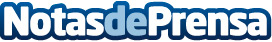 Repsol obtiene un beneficio neto ajustado de 1.240 millones de eurosDatos de contacto:Nota de prensa publicada en: https://www.notasdeprensa.es/repsol-obtiene-un-beneficio-neto-ajustado-de-1 Categorias: Otras Industrias http://www.notasdeprensa.es